Math Vocabulary WordsChapter OneVocabulary test: September 7th, 2018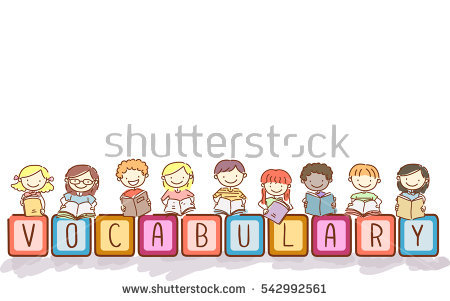 These are important words for all third grade students to know.  Please study each week, and review during the year.  Thanks!WORDDEFINITIONAssociative Property of AdditionYou can group the numbers being added in different ways and still get the same answer.  For example, (2 + 3) + 6 = 11 and 2 + (3 + 6) = 11Commutative Property of AdditionYou can add two or more numbers in any order and get the same sum.  An example is: 4 + 3 = 7 and 3 + 4 = 7compatible numbersNumbers that are easy to compute mentallyestimateA number close to an exact amount.Identity Property of AdditionAdding zero to a number equals the number.  An example is 25 + 0 = 25patternWhen you can predict what the next number will be, you have a number pattern.  For example, with the pattern 1, 3, 5, 7 we can predict that the next number will be 9.roundTo replace a number with a number closest to the nearest 10 or 100 that tells about how many or how much.